HEAD OF FINANCE AND OPERATIONSJob Description and Person Specification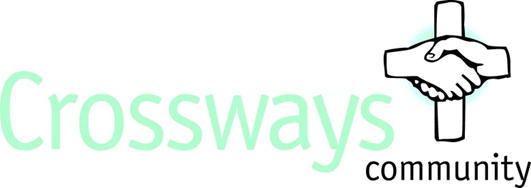 Crossways Community is a Christian charity with a passion to see better mental health in our community. Crossways has a proven track record in providing residential care and support for adults with acute mental health issues, gives residents valuable life skills and work experience and promotes awareness of mental health issues within schools, churches and the local community.  It has just opened its first community café in the centre of Tunbridge Wells.Crossways Community is in a robust financial position and has ambitious plans to expand and increase its impact.  This is an exciting time for someone to join the organisation in this new role of Head of Finance & Operations to help drive forward and help realise these plans.The Head of Finance & Operations is a new role with a key requirement for strategic planning, implementation and leadership at its heart.  The HFO will be expected to have knowledge and understanding of the usual day to day financial and operations issues but will delegate the vast majority of these.We would welcome applications from anyone who wishes to work part time or work flexibly.Job Purpose To be responsible for strategic planning in relation to the business and support services of Crossways including all financial implications and ensuring that Crossways uses its resources effectively and efficiently at all times. To be responsible for and provide leadership and guidance in finance, data protection, premises, policies, health & safety, and ICT. As a member of the Senior Management Team to be responsible for creating and delivering a shared corporate strategic vision; raising standards of care; building capacity across the workforce; improving organisation structures and functions so Crossways remains fit for purpose; building and sustaining effective relationships strategies; and looking for opportunities for growth and improvement.Key ResponsibilitiesStrategicForm a close working relationship with the CEO, Senior Management Team and BoardProvide leadership to the Board to optimise the charity’s financial performance and strategic position and grow the businessContribute fully to the development of strategy across all areas of the business, challenging assumptions and decision-making as appropriate and providing financial analysis and guidance on all activities, plans, targets and business drivers.To be fully conversant with new initiatives, new legislation and modern thinking in all matters relating to the financial management of Crossways and to advise the CEO and Board accordingly.Ensure that the appropriate vision and processes are in place to ensure the long-term financial viability of the charity, advise the Board on the financial consequences of proposed actions.Lead the charity’s strategy planning and budgeting processes ensuring strong processes are in place for resource allocation and performance monitoring at all levels of the charity.Analyse change and advise accordinglyFormulate strategic and long-term business plansResearch and report on factors influencing the performance of CrosswaysAnalyse competitors and market trendsDevelop and manage strong external relationships with appropriate contacts, e.g. auditors, solicitors, bankers and statutory organisations such as the Inland RevenueTrack Crossways’ financial status and performance to identify areas for potential improvementProvide insightful information, advice and expectations to CEO and Board to aid in long-term and short-term decision makingAct as Company Secretary to the charity and subsidiary companies working closely with the Chair and Board of TrusteesFinancialProvide and interpret financial informationMonitor and interpret cash flows and predict future trendsDevelop and implement financial management mechanisms that minimise financial riskEnsure appropriate risk management techniques are embedded throughout the charity at strategic and operational levels.Conduct reviews and evaluations for cost-reduction opportunitiesManage Crossways’ financial accounting, monitoring and reporting systems including payroll and invoicingLiaise with auditors to ensure annual audit is carried outProduce accurate financial reports to specific deadlinesEnsure corporate budgeting processes are carried out and reviewedArrange new sources of financePresent financial reports to Board members, stakeholders, senior management in formal meetingsStay up to date with technological advances and accounting software to be used for financial purposesUnderstand and adhere to financial regulations and legislation.Take overall control of the charity’s accounting function and take ultimate responsibility for the charity’s cash management policies.Oversee the preparation of all statutory returns and the management of company pension schemes.Maximise income Crossways’ secondary and trading activities.Ensure that the regulatory requirements of all statutory bodies are met.Ensure that the charity’s financial systems are robust, compliant and support current activities and future growth.Lead and develop finance, premises and operations team.Premises & ResourcesTo implement the premises decisions of the Chief Executive and BoardTo share responsibility with the Chief Executive and the Home managers for the maintenance of Crossways site and the buildings and the efficient operation of all facilities on the property. To be responsible within the SMT for the Crossways café ‘The Kitchen Table’ and to lead and manage its staff.To lead the planning and implementation on site of new capital and refurbishment projects. To ensure all contracts are maintained to the highest quality and provide Crossways with value for money. To oversee the negotiation, management and monitoring of contracts, tenders and agreements for the provision of all services to Crossways including utilities and commissionersTo manage the letting of Crossways premises to outside organisations.To be responsible for ensuring that Crossways’ motor vehicles are kept repaired, insured and available for useManage the maintenance of Crossways site Follow sound practices in estate management and grounds maintenanceResponsible for ensuring that Crossways is insured appropriately and to, advise on appropriate insurances for the organisation and to implement and manage such schemes accordingly.To manage all external contracts of Crossways (other than those for the provision of care and support to residents).To ensure that all purchasing decisions of Crossways are made efficiently and cost effectively and to be responsible for all administration purchasesManagement Information Systems & ICTConsider approaches for existing use and future plans to introduce or discard technology in CrosswaysConsult with relevant people and other parties to introduce new technology orimprove existing technology for different purposesEstablish, implement and oversee Crossways’ compliance with GDPR and all data protection issues.Ensure that Crossways has a strategy for using technology aligned to the overallvision and plans for Crossways ensuring value for moneyCommunicate the strategy and relevant policies, including Data Protection for useof technology across Crossways Establish systems to monitor and report on the performance of technology withinCrosswaysEnsure resources, support and training are provided to enable work colleagues tomake the best use of available ICTEnsure contingency plans are in place in the case of technology failureOversee the maintenance, updating and content of Crossways’ website and social media presenceOrganisation and PoliciesBe responsible for the planning, development, design, organisation and monitoring of support services and whole organisation systems/procedures/policies. Be responsible for the provision of advice and guidance to the SMT on national and local guidelines/policy/statute etc. Interpret matters of policy/procedure/statute to ensure Crossways’ compliance and initiate any appropriate action necessaryProvide and document effective risk assessment and management Prepare and maintain disaster recovery plan and be aware of its place within the management procedures of Crossways.General responsibilitiesTo deputise for the CEO both internally and externally as may be requiredCrossways Community has a strategic collaboration with Mental Health Residential Limited and the post holder’s duties will also extend in certain circumstances to this organisation too.Be aware of, adhere to, and implement any legislative requirements consistent with overall duties of this post, with particular regard to Health and Safety policies and procedures and Data Protection Act 2018 Have a desire for continuous personal development and training and to undergo relevant training and development required by the Chief Executive.Attend key events of the charity (e.g. Carol service)Carry out any other tasks that will, from time to time be allocated by the Chief Executive on an ad hoc or continuing basis, commensurate with the general level of responsibility of the post.Person SpecificationAs a key member of the Senior Management Team the personal attributes of the successful candidate are vital.  In particular they must demonstrate:Experience Proven experience in leadership in commercial or charity sectorSignificant experience in direct management and control of a minimum £1m turnover operation.Proven experience in direct management and supervision of a finance and/or similar team.Proven experience of budget preparation, setting and monitoring and financial forecasting.Proven experience of preparing and presenting financial and management accounts, reports and dataExperience of liaising with auditors, business advisers and board members.Proven strategic and operational experience in stated areas of operationsKnowledge/QualificationsIdeally qualified member of an accountancy body or holder of an equivalent qualification (CIMA, ACCA, ACA, or CIPFA level)Knowledge of all relevant accounting and financial management systems including VATSkills/AbilitiesChristian with an active deep personal faithA commitment to Crossways and its culture, values, mission and objectivesBoth a team leader and a team player with the ability to set targets and motivate and inspire staff to achieve targetsCommercially astute, articulate, technically strong, dynamic, insightful and influential leader with the ability to operate at both strategic and operational levels.Exceptional communication skills at all levelsStrong IT skills, always being ahead of new technologiesAbility to handle high levels of pressure and critical decision-making.High integrity and openness combined with commitment to good governance.Energetic, highly motivated creative thinker, with an enquiring mind and passion for excellence and innovation in pursuit of business growth and successGood independent judgementA knowledge of the mental health or care sector is desirable but not essential